Read Genesis 2:1-3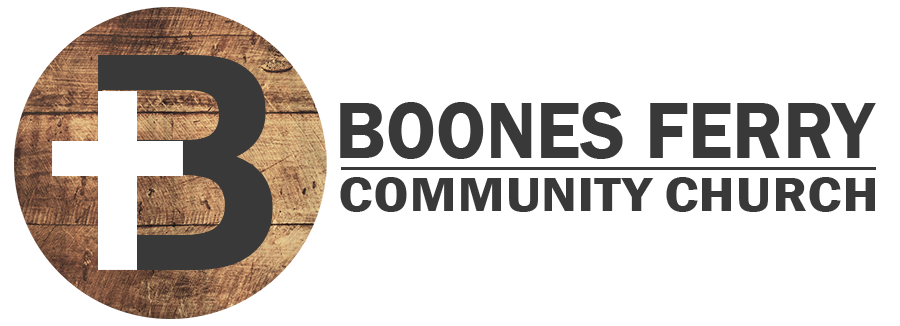 1. What did you learn from the sermon or Word Like Fire? 2. What do you think it means that God blessed the 7th day and made it holy? 3. Challenge. Read Exodus 20:8-11 and Numbers 15:32-36. How would you describe the right way to observe the sabbath in the old covenant and what were the consequences for disobedience? 4. Challenge. Read Rom. 14:5-6; Col. 2:16-17 and Heb. 4:9-11.  How has our relationship to the sabbath changed in the new covenant? 5. What is your personal conviction around how you ought to relate to the sabbath as a Christian? What do you think it means to keep it in the new testament sense? 6. What does it look like to continually rest in the grace of Jesus instead of working in our own power? 7. What might you need to relinquish that you are doing in your own power instead of through the grace of Jesus? Prayer Focus: Let's pray that we would remember daily that God created the sabbath to reveal the rest we have in the grace of Jesus Christ.